09.11.22. В камках реализации плана мероприятий «О днях воинской славы и памятных датах России» активисты  отряда «ЮНАРМИЯ» организовали в школе «Вахту памяти» .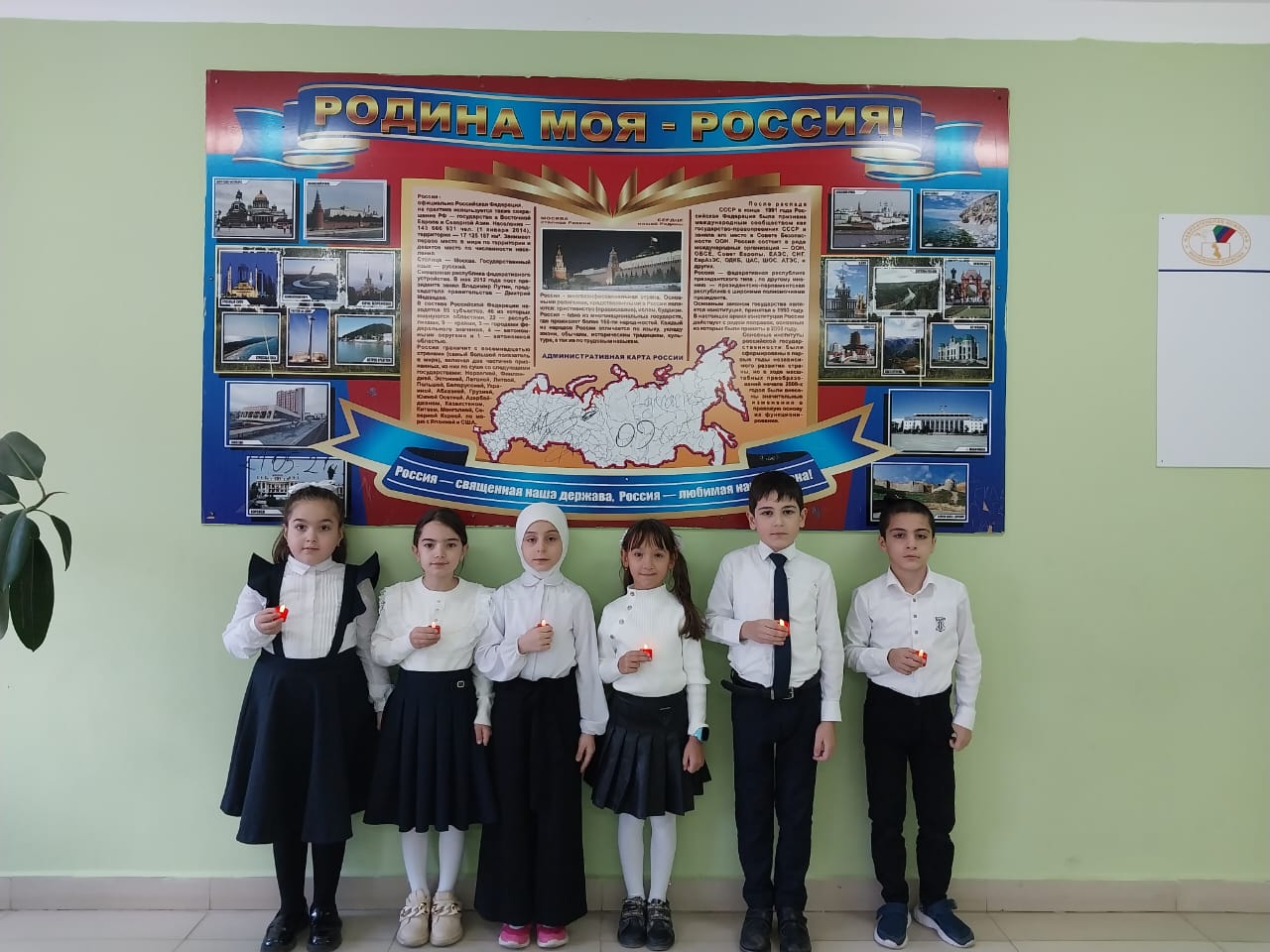 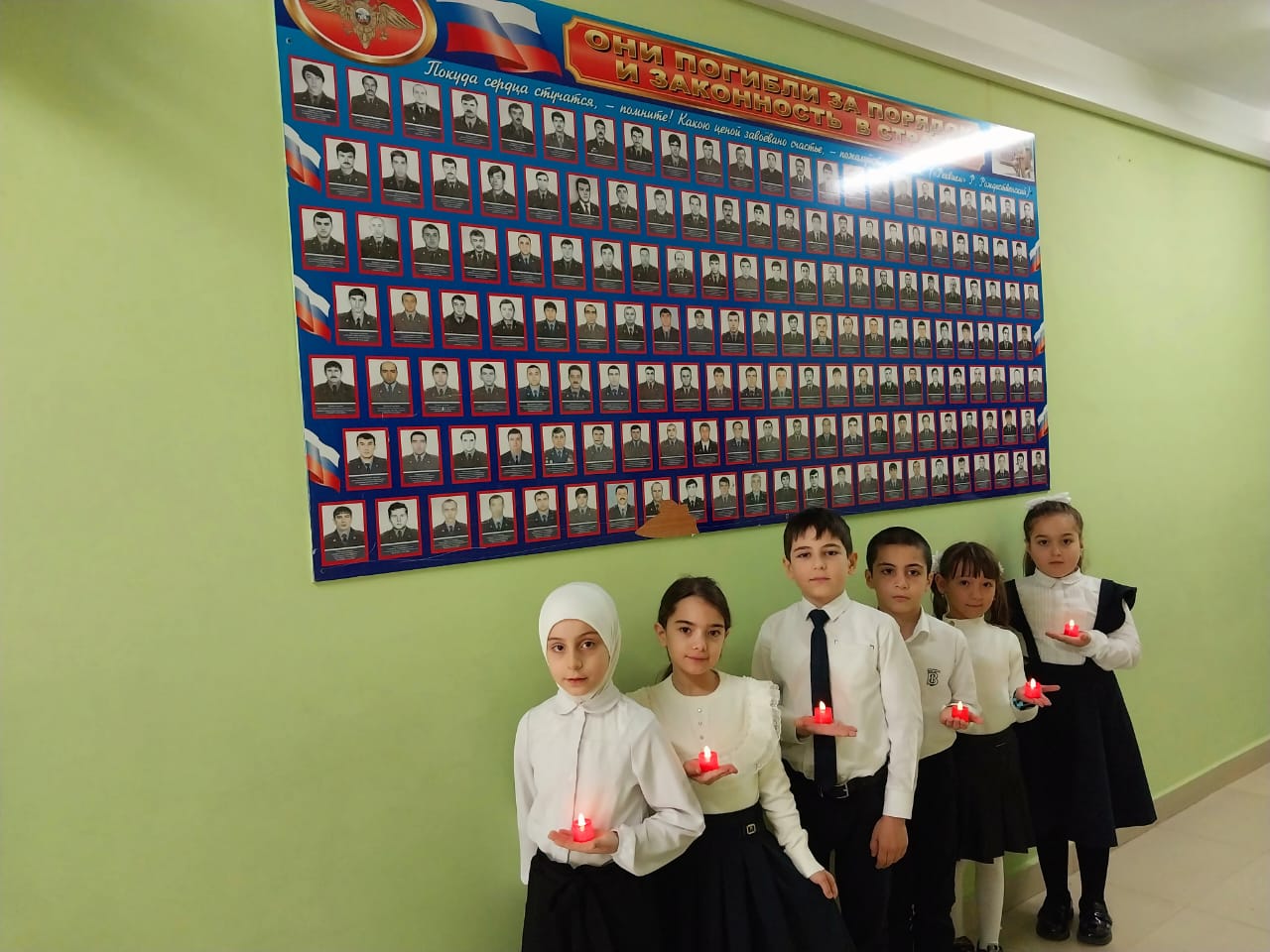 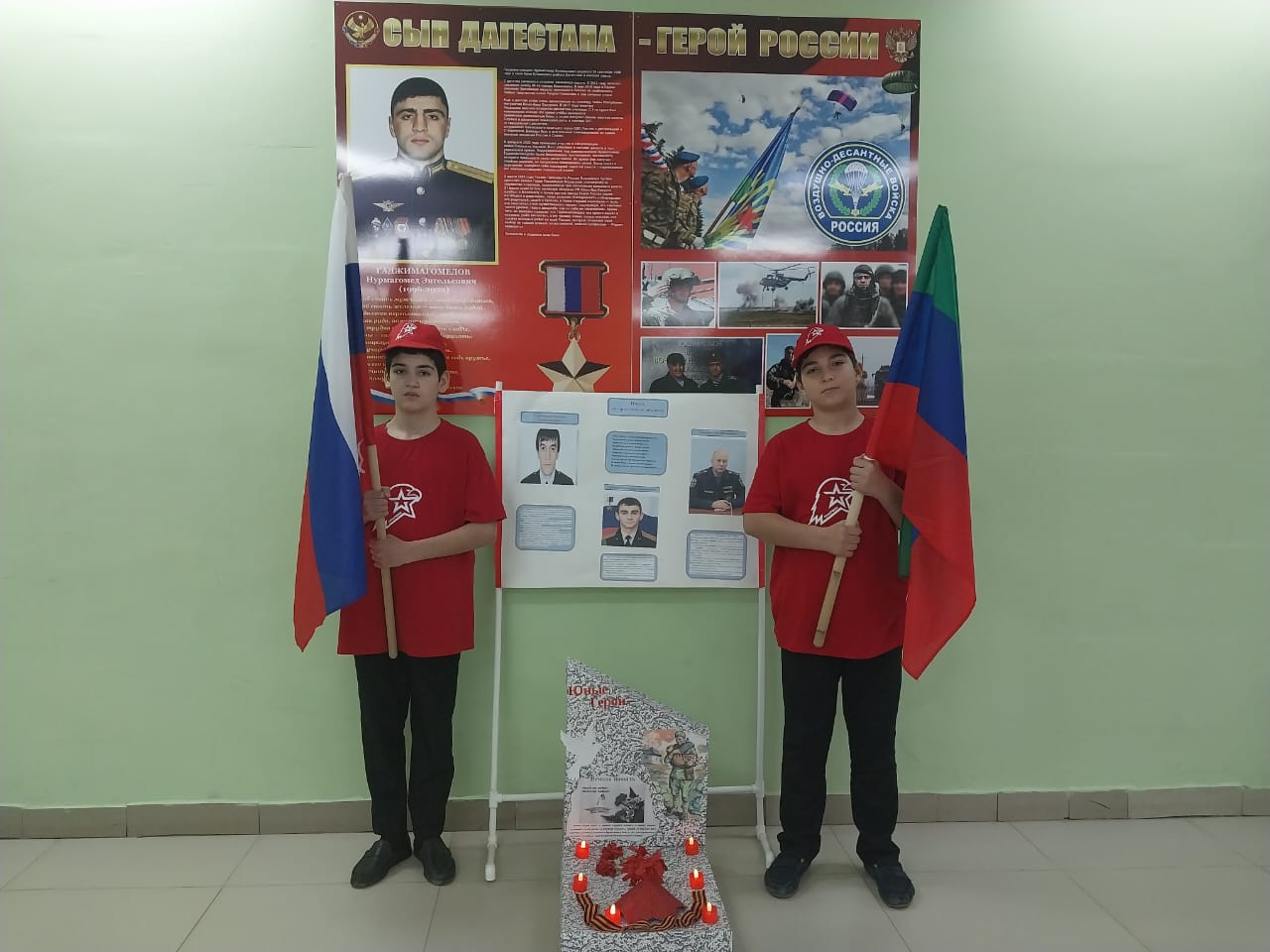 